Forgiveness and healingForgiveness of sins is the basis for our total healing and the reason we have access to every benefit God has to offer. 1) Your sins are forgiven God never forgives sin without full payment of the penalty for that sin. Jesus paid the full payment for your sins; past, present, and future. We must accept this gift by faith. If we confess our sins, He is faithful and just to forgive us our sins and to cleanse us from all unrighteousness. I John 1:9In Him we have redemption through His blood, the forgiveness of sins, according to the riches of His grace. Ephesians 1:72) Do not forget all His benefits Psalm 103:1-5 – Forgiveness of sins and healing of the body3) Jesus forgives and heals a paralyticLuke 5:17-26 – forgiveness of sins and healing of the body4) Is anyone among you sick? James 5:13-16 – You and be healed and forgiven 5) Naaman’s leprosy is healed2 Kings 5:1 and verse 14We all have an uncurable disease; sin. Only humbling ourselves and coming to God can we be healed and forgiven. Jordan means: Down to judgement. Dipping in the Jordan seven times is a complete healing, spirit, soul, and body. Our sins are judged and paid for by the death and resurrection of Christ. 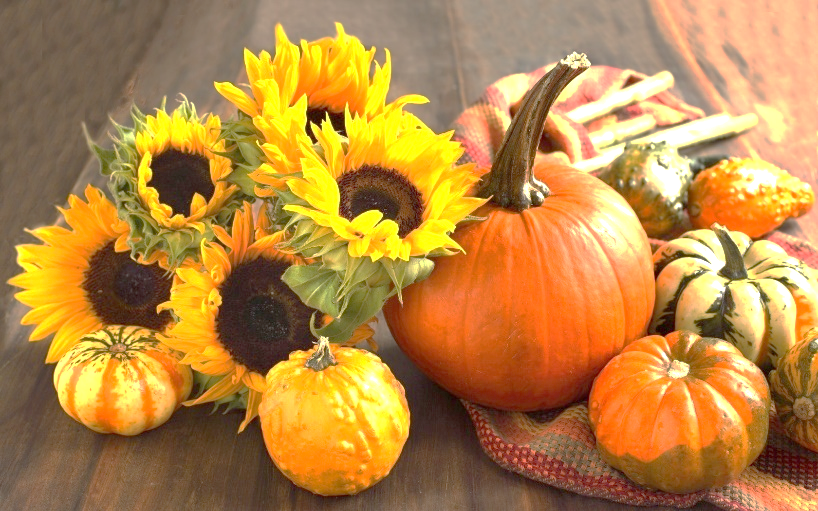 